School / Institution Code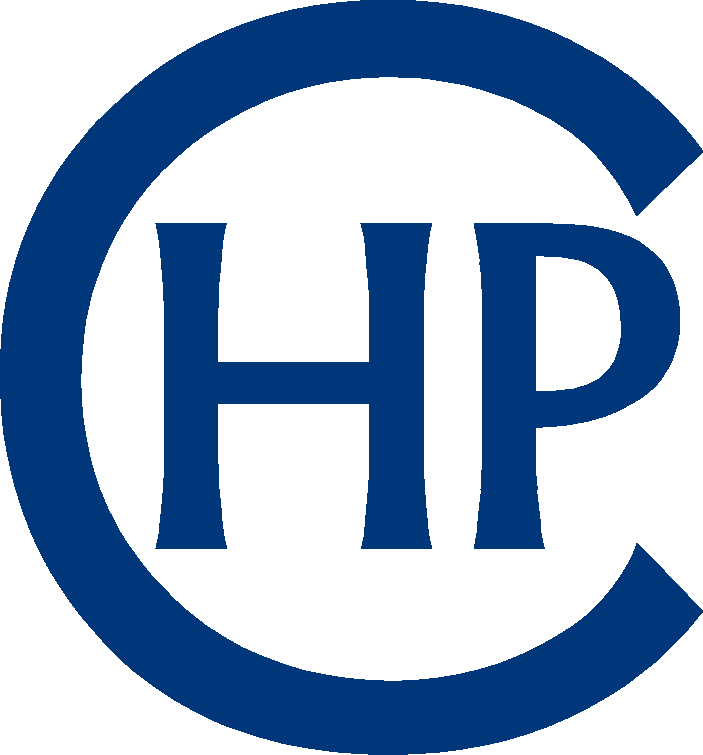 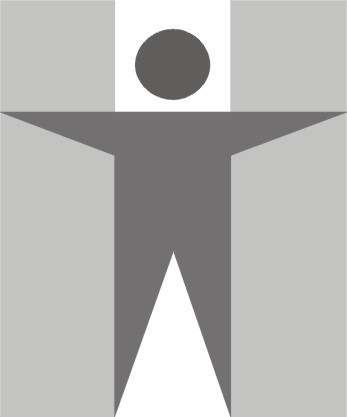 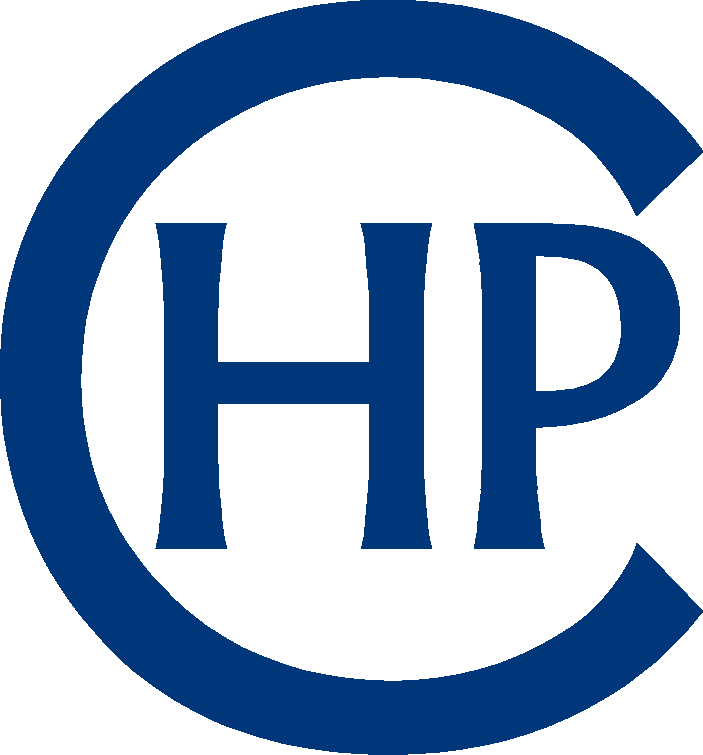 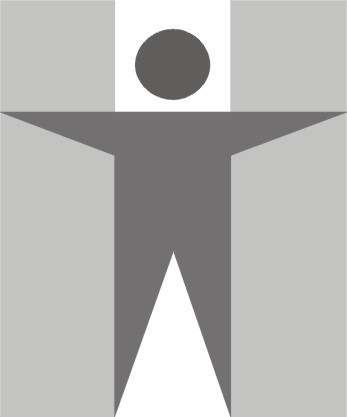 Department of Health Seasonal Influenza Vaccination for Persons with Intellectual Disability (Non-institutionalised) Under Residential Care HomeVaccination ProgrammeVaccination Consent FormeHS(S) Transaction No.eHS(S) Transaction No.(To be completed by School / Institution)Department of Health Seasonal Influenza Vaccination for Persons with Intellectual Disability (Non-institutionalised) Under Residential Care HomeVaccination ProgrammeVaccination Consent FormTRTR(To be completed by School / Institution)Department of Health Seasonal Influenza Vaccination for Persons with Intellectual Disability (Non-institutionalised) Under Residential Care HomeVaccination ProgrammeVaccination Consent FormTRTR(To be completed by School / Institution)Department of Health Seasonal Influenza Vaccination for Persons with Intellectual Disability (Non-institutionalised) Under Residential Care HomeVaccination ProgrammeVaccination Consent FormSeasonal Influenza VaccineVaccination Date in 2023/24(DD/MM/YY)Department of Health Seasonal Influenza Vaccination for Persons with Intellectual Disability (Non-institutionalised) Under Residential Care HomeVaccination ProgrammeVaccination Consent FormSeasonal Influenza VaccineVaccination Date in 2023/24(DD/MM/YY)Department of Health Seasonal Influenza Vaccination for Persons with Intellectual Disability (Non-institutionalised) Under Residential Care HomeVaccination ProgrammeVaccination Consent Form1st or only dose/    /Department of Health Seasonal Influenza Vaccination for Persons with Intellectual Disability (Non-institutionalised) Under Residential Care HomeVaccination ProgrammeVaccination Consent Form2nd dose/    /Department of Health Seasonal Influenza Vaccination for Persons with Intellectual Disability (Non-institutionalised) Under Residential Care HomeVaccination ProgrammeVaccination Consent FormName of VMO:Name of VMO:Note:Note:Please complete this form in BLOCK LETTERS using black or blue pen.This form is to be retained by the VMO after vaccination.Please complete this form in BLOCK LETTERS using black or blue pen.This form is to be retained by the VMO after vaccination.Please complete this form in BLOCK LETTERS using black or blue pen.This form is to be retained by the VMO after vaccination.Please complete this form in BLOCK LETTERS using black or blue pen.This form is to be retained by the VMO after vaccination.Please complete this form in BLOCK LETTERS using black or blue pen.This form is to be retained by the VMO after vaccination.Please complete this form in BLOCK LETTERS using black or blue pen.This form is to be retained by the VMO after vaccination.Please complete this form in BLOCK LETTERS using black or blue pen.This form is to be retained by the VMO after vaccination.Please complete this form in BLOCK LETTERS using black or blue pen.This form is to be retained by the VMO after vaccination.Please complete this form in BLOCK LETTERS using black or blue pen.This form is to be retained by the VMO after vaccination.Please complete this form in BLOCK LETTERS using black or blue pen.This form is to be retained by the VMO after vaccination.Please complete this form in BLOCK LETTERS using black or blue pen.This form is to be retained by the VMO after vaccination.Please complete this form in BLOCK LETTERS using black or blue pen.This form is to be retained by the VMO after vaccination.Please complete this form in BLOCK LETTERS using black or blue pen.This form is to be retained by the VMO after vaccination.Please complete this form in BLOCK LETTERS using black or blue pen.This form is to be retained by the VMO after vaccination.Please complete this form in BLOCK LETTERS using black or blue pen.This form is to be retained by the VMO after vaccination.Please complete this form in BLOCK LETTERS using black or blue pen.This form is to be retained by the VMO after vaccination.Please complete this form in BLOCK LETTERS using black or blue pen.This form is to be retained by the VMO after vaccination.Please complete this form in BLOCK LETTERS using black or blue pen.This form is to be retained by the VMO after vaccination.Please complete this form in BLOCK LETTERS using black or blue pen.This form is to be retained by the VMO after vaccination.Part A　Personal Particulars of the recipient (as stated on the identity document)Part A　Personal Particulars of the recipient (as stated on the identity document)Part A　Personal Particulars of the recipient (as stated on the identity document)Part A　Personal Particulars of the recipient (as stated on the identity document)Part A　Personal Particulars of the recipient (as stated on the identity document)Part A　Personal Particulars of the recipient (as stated on the identity document)Part A　Personal Particulars of the recipient (as stated on the identity document)Part A　Personal Particulars of the recipient (as stated on the identity document)Part A　Personal Particulars of the recipient (as stated on the identity document)Part A　Personal Particulars of the recipient (as stated on the identity document)Part A　Personal Particulars of the recipient (as stated on the identity document)Part A　Personal Particulars of the recipient (as stated on the identity document)Part A　Personal Particulars of the recipient (as stated on the identity document)Part A　Personal Particulars of the recipient (as stated on the identity document)Part A　Personal Particulars of the recipient (as stated on the identity document)Part A　Personal Particulars of the recipient (as stated on the identity document)Part A　Personal Particulars of the recipient (as stated on the identity document)Part A　Personal Particulars of the recipient (as stated on the identity document)Part A　Personal Particulars of the recipient (as stated on the identity document)Part A　Personal Particulars of the recipient (as stated on the identity document)Part A　Personal Particulars of the recipient (as stated on the identity document)NameNameName(English)(English)(English)(English)(English)(Chinese)Date of BirthDate of BirthDate of BirthSexSexSex  Male    Female  Male    Female  Male    Female  Male    FemaleChinese Commercial CodeChinese Commercial CodeChinese Commercial CodeIdentity Document　(Please select an identity document by inserting a “×”in the appropriate box below and fill in the information required)Note: Hong Kong Resident aged 11 or above should fill in either  Identity Card or Certificate of Exemption.Identity Document　(Please select an identity document by inserting a “×”in the appropriate box below and fill in the information required)Note: Hong Kong Resident aged 11 or above should fill in either  Identity Card or Certificate of Exemption.Identity Document　(Please select an identity document by inserting a “×”in the appropriate box below and fill in the information required)Note: Hong Kong Resident aged 11 or above should fill in either  Identity Card or Certificate of Exemption.Identity Document　(Please select an identity document by inserting a “×”in the appropriate box below and fill in the information required)Note: Hong Kong Resident aged 11 or above should fill in either  Identity Card or Certificate of Exemption.Identity Document　(Please select an identity document by inserting a “×”in the appropriate box below and fill in the information required)Note: Hong Kong Resident aged 11 or above should fill in either  Identity Card or Certificate of Exemption.Identity Document　(Please select an identity document by inserting a “×”in the appropriate box below and fill in the information required)Note: Hong Kong Resident aged 11 or above should fill in either  Identity Card or Certificate of Exemption.Identity Document　(Please select an identity document by inserting a “×”in the appropriate box below and fill in the information required)Note: Hong Kong Resident aged 11 or above should fill in either  Identity Card or Certificate of Exemption.Identity Document　(Please select an identity document by inserting a “×”in the appropriate box below and fill in the information required)Note: Hong Kong Resident aged 11 or above should fill in either  Identity Card or Certificate of Exemption.Identity Document　(Please select an identity document by inserting a “×”in the appropriate box below and fill in the information required)Note: Hong Kong Resident aged 11 or above should fill in either  Identity Card or Certificate of Exemption.Identity Document　(Please select an identity document by inserting a “×”in the appropriate box below and fill in the information required)Note: Hong Kong Resident aged 11 or above should fill in either  Identity Card or Certificate of Exemption.Identity Document　(Please select an identity document by inserting a “×”in the appropriate box below and fill in the information required)Note: Hong Kong Resident aged 11 or above should fill in either  Identity Card or Certificate of Exemption.Identity Document　(Please select an identity document by inserting a “×”in the appropriate box below and fill in the information required)Note: Hong Kong Resident aged 11 or above should fill in either  Identity Card or Certificate of Exemption.Identity Document　(Please select an identity document by inserting a “×”in the appropriate box below and fill in the information required)Note: Hong Kong Resident aged 11 or above should fill in either  Identity Card or Certificate of Exemption.Identity Document　(Please select an identity document by inserting a “×”in the appropriate box below and fill in the information required)Note: Hong Kong Resident aged 11 or above should fill in either  Identity Card or Certificate of Exemption.Identity Document　(Please select an identity document by inserting a “×”in the appropriate box below and fill in the information required)Note: Hong Kong Resident aged 11 or above should fill in either  Identity Card or Certificate of Exemption.Identity Document　(Please select an identity document by inserting a “×”in the appropriate box below and fill in the information required)Note: Hong Kong Resident aged 11 or above should fill in either  Identity Card or Certificate of Exemption.Identity Document　(Please select an identity document by inserting a “×”in the appropriate box below and fill in the information required)Note: Hong Kong Resident aged 11 or above should fill in either  Identity Card or Certificate of Exemption.Identity Document　(Please select an identity document by inserting a “×”in the appropriate box below and fill in the information required)Note: Hong Kong Resident aged 11 or above should fill in either  Identity Card or Certificate of Exemption.Identity Document　(Please select an identity document by inserting a “×”in the appropriate box below and fill in the information required)Note: Hong Kong Resident aged 11 or above should fill in either  Identity Card or Certificate of Exemption.Identity Document　(Please select an identity document by inserting a “×”in the appropriate box below and fill in the information required)Note: Hong Kong Resident aged 11 or above should fill in either  Identity Card or Certificate of Exemption.Identity Document　(Please select an identity document by inserting a “×”in the appropriate box below and fill in the information required)Note: Hong Kong Resident aged 11 or above should fill in either  Identity Card or Certificate of Exemption.	Hong Kong Identity Card No.	Hong Kong Identity Card No.	Hong Kong Identity Card No.	Hong Kong Identity Card No.	Hong Kong Identity Card No.	Hong Kong Identity Card No.Date of IssueDate of IssueDate of Issue	Serial No. of the Certificate of Exemption	Serial No. of the Certificate of Exemption	Serial No. of the Certificate of Exemption	Serial No. of the Certificate of Exemption	Serial No. of the Certificate of Exemption	Serial No. of the Certificate of ExemptionReference No.Reference No.Reference No.Reference No.Reference No.Reference No.HKIC No. as shown on the CertificateHKIC No. as shown on the CertificateHKIC No. as shown on the CertificateHKIC No. as shown on the CertificateHKIC No. as shown on the CertificateHKIC No. as shown on the CertificateDate of IssueDate of IssueDate of Issue	Hong Kong Birth Certificate Registration No.	Hong Kong Birth Certificate Registration No.	Hong Kong Birth Certificate Registration No.	Hong Kong Birth Certificate Registration No.	Hong Kong Birth Certificate Registration No.	Hong Kong Birth Certificate Registration No.	Hong Kong Re-entry Permit	Hong Kong Re-entry Permit	Hong Kong Re-entry Permit	Hong Kong Re-entry Permit	Hong Kong Re-entry Permit	Hong Kong Re-entry PermitDate of IssueDate of IssueDate of Issue	Document of Identity
Document No.	Document of Identity
Document No.	Document of Identity
Document No.	Document of Identity
Document No.	Document of Identity
Document No.	Document of Identity
Document No.Date of IssueDate of IssueDate of Issue	Permit to Remain in HKSAR
(ID 235B) Birth Entry No.	Permit to Remain in HKSAR
(ID 235B) Birth Entry No.	Permit to Remain in HKSAR
(ID 235B) Birth Entry No.	Permit to Remain in HKSAR
(ID 235B) Birth Entry No.	Permit to Remain in HKSAR
(ID 235B) Birth Entry No.	Permit to Remain in HKSAR
(ID 235B) Birth Entry No.Permitted to remain untilPermitted to remain untilPermitted to remain until	Non- Hong Kong Travel Document No.	Non- Hong Kong Travel Document No.	Non- Hong Kong Travel Document No.	Non- Hong Kong Travel Document No.	Non- Hong Kong Travel Document No.	Non- Hong Kong Travel Document No.Visa/Reference No.Visa/Reference No.Visa/Reference No.Visa/Reference No.Visa/Reference No.Visa/Reference No.	Certificate issue by the Birth Registry for adopted Children – No. of Entry	Certificate issue by the Birth Registry for adopted Children – No. of Entry	Certificate issue by the Birth Registry for adopted Children – No. of Entry	Certificate issue by the Birth Registry for adopted Children – No. of Entry	Certificate issue by the Birth Registry for adopted Children – No. of Entry	Certificate issue by the Birth Registry for adopted Children – No. of EntryPart B　Undertaking and Declaration Part B　Undertaking and Declaration Part B　Undertaking and Declaration Part B　Undertaking and Declaration Part B　Undertaking and Declaration Part B　Undertaking and Declaration Part B　Undertaking and Declaration Part B　Undertaking and Declaration Part B　Undertaking and Declaration Part B　Undertaking and Declaration Part B　Undertaking and Declaration Part B　Undertaking and Declaration Part B　Undertaking and Declaration Part B　Undertaking and Declaration Part B　Undertaking and Declaration Part B　Undertaking and Declaration Part B　Undertaking and Declaration Part B　Undertaking and Declaration Part B　Undertaking and Declaration Part B　Undertaking and Declaration Part B　Undertaking and Declaration To be completed by Parent / Guardian of the RecipientTo be completed by Parent / Guardian of the RecipientTo be completed by Parent / Guardian of the RecipientTo be completed by Parent / Guardian of the RecipientTo be completed by Parent / Guardian of the RecipientTo be completed by Parent / Guardian of the RecipientTo be completed by Parent / Guardian of the RecipientTo be completed by Parent / Guardian of the RecipientTo be completed by Parent / Guardian of the RecipientTo be completed by Parent / Guardian of the RecipientTo be completed by Parent / Guardian of the RecipientTo be completed by Parent / Guardian of the RecipientTo be completed by Parent / Guardian of the RecipientTo be completed by Parent / Guardian of the RecipientTo be completed by Parent / Guardian of the Recipient(Please insert a “ × ” as appropriate.）(Please insert a “ × ” as appropriate.）(Please insert a “ × ” as appropriate.）(Please insert a “ × ” as appropriate.）(Please insert a “ × ” as appropriate.）(Please insert a “ × ” as appropriate.）I confirm that the above service user is a person with intellectual disability.  I give my consent for the above service user to receive Seasonal Influenza Vaccine. I confirm that the above service user is a person with intellectual disability.  I give my consent for the above service user to receive Seasonal Influenza Vaccine. I confirm that the above service user is a person with intellectual disability.  I give my consent for the above service user to receive Seasonal Influenza Vaccine. I confirm that the above service user is a person with intellectual disability.  I give my consent for the above service user to receive Seasonal Influenza Vaccine. I confirm that the above service user is a person with intellectual disability.  I give my consent for the above service user to receive Seasonal Influenza Vaccine. I confirm that the above service user is a person with intellectual disability.  I give my consent for the above service user to receive Seasonal Influenza Vaccine. I confirm that the above service user is a person with intellectual disability.  I give my consent for the above service user to receive Seasonal Influenza Vaccine. I confirm that the above service user is a person with intellectual disability.  I give my consent for the above service user to receive Seasonal Influenza Vaccine. I confirm that the above service user is a person with intellectual disability.  I give my consent for the above service user to receive Seasonal Influenza Vaccine. I confirm that the above service user is a person with intellectual disability.  I give my consent for the above service user to receive Seasonal Influenza Vaccine. I confirm that the above service user is a person with intellectual disability.  I give my consent for the above service user to receive Seasonal Influenza Vaccine. I confirm that the above service user is a person with intellectual disability.  I give my consent for the above service user to receive Seasonal Influenza Vaccine. I confirm that the above service user is a person with intellectual disability.  I give my consent for the above service user to receive Seasonal Influenza Vaccine. I confirm that the above service user is a person with intellectual disability.  I give my consent for the above service user to receive Seasonal Influenza Vaccine. I confirm that the above service user is a person with intellectual disability.  I give my consent for the above service user to receive Seasonal Influenza Vaccine. I confirm that the above service user is a person with intellectual disability.  I give my consent for the above service user to receive Seasonal Influenza Vaccine. I confirm that the above service user is a person with intellectual disability.  I give my consent for the above service user to receive Seasonal Influenza Vaccine. I confirm that the above service user is a person with intellectual disability.  I give my consent for the above service user to receive Seasonal Influenza Vaccine. I confirm that the above service user is a person with intellectual disability.  I give my consent for the above service user to receive Seasonal Influenza Vaccine. I confirm that the above service user is a person with intellectual disability.  I give my consent for the above service user to receive Seasonal Influenza Vaccine. Children aged below 9 who have never received any Seasonal Influenza Vaccine can receive 2 doses in this vaccination season.  Children aged below 9 who have never received any Seasonal Influenza Vaccine can receive 2 doses in this vaccination season.  Children aged below 9 who have never received any Seasonal Influenza Vaccine can receive 2 doses in this vaccination season.  Children aged below 9 who have never received any Seasonal Influenza Vaccine can receive 2 doses in this vaccination season.  Children aged below 9 who have never received any Seasonal Influenza Vaccine can receive 2 doses in this vaccination season.  Children aged below 9 who have never received any Seasonal Influenza Vaccine can receive 2 doses in this vaccination season.  Children aged below 9 who have never received any Seasonal Influenza Vaccine can receive 2 doses in this vaccination season.  Children aged below 9 who have never received any Seasonal Influenza Vaccine can receive 2 doses in this vaccination season.  Children aged below 9 who have never received any Seasonal Influenza Vaccine can receive 2 doses in this vaccination season.  Children aged below 9 who have never received any Seasonal Influenza Vaccine can receive 2 doses in this vaccination season.  Children aged below 9 who have never received any Seasonal Influenza Vaccine can receive 2 doses in this vaccination season.  Children aged below 9 who have never received any Seasonal Influenza Vaccine can receive 2 doses in this vaccination season.  Children aged below 9 who have never received any Seasonal Influenza Vaccine can receive 2 doses in this vaccination season.  Children aged below 9 who have never received any Seasonal Influenza Vaccine can receive 2 doses in this vaccination season.  Children aged below 9 who have never received any Seasonal Influenza Vaccine can receive 2 doses in this vaccination season.  Children aged below 9 who have never received any Seasonal Influenza Vaccine can receive 2 doses in this vaccination season.  Children aged below 9 who have never received any Seasonal Influenza Vaccine can receive 2 doses in this vaccination season.  Children aged below 9 who have never received any Seasonal Influenza Vaccine can receive 2 doses in this vaccination season.  Children aged below 9 who have never received any Seasonal Influenza Vaccine can receive 2 doses in this vaccination season.  Children aged below 9 who have never received any Seasonal Influenza Vaccine can receive 2 doses in this vaccination season.  Children aged below 9 who have never received any Seasonal Influenza Vaccine can receive 2 doses in this vaccination season.   First dose of Seasonal Influenza Vaccine First dose of Seasonal Influenza Vaccine First dose of Seasonal Influenza Vaccine First dose of Seasonal Influenza Vaccine First dose of Seasonal Influenza Vaccine First dose of Seasonal Influenza Vaccine First dose of Seasonal Influenza Vaccine First dose of Seasonal Influenza Vaccine Second dose of Seasonal Influenza Vaccine Second dose of Seasonal Influenza Vaccine Second dose of Seasonal Influenza Vaccine Second dose of Seasonal Influenza Vaccine Second dose of Seasonal Influenza Vaccine Second dose of Seasonal Influenza Vaccine Second dose of Seasonal Influenza Vaccine Second dose of Seasonal Influenza Vaccine Second dose of Seasonal Influenza Vaccine Second dose of Seasonal Influenza Vaccine Second dose of Seasonal Influenza Vaccine Second dose of Seasonal Influenza Vaccine Second dose of Seasonal Influenza VaccineChildren aged below 9 and received Seasonal Influenza Vaccine in previous season are recommended to receive 1 dose of vaccine.Children aged below 9 and received Seasonal Influenza Vaccine in previous season are recommended to receive 1 dose of vaccine.Children aged below 9 and received Seasonal Influenza Vaccine in previous season are recommended to receive 1 dose of vaccine.Children aged below 9 and received Seasonal Influenza Vaccine in previous season are recommended to receive 1 dose of vaccine.Children aged below 9 and received Seasonal Influenza Vaccine in previous season are recommended to receive 1 dose of vaccine.Children aged below 9 and received Seasonal Influenza Vaccine in previous season are recommended to receive 1 dose of vaccine.Children aged below 9 and received Seasonal Influenza Vaccine in previous season are recommended to receive 1 dose of vaccine.Children aged below 9 and received Seasonal Influenza Vaccine in previous season are recommended to receive 1 dose of vaccine.Children aged below 9 and received Seasonal Influenza Vaccine in previous season are recommended to receive 1 dose of vaccine.Children aged below 9 and received Seasonal Influenza Vaccine in previous season are recommended to receive 1 dose of vaccine.Children aged below 9 and received Seasonal Influenza Vaccine in previous season are recommended to receive 1 dose of vaccine.Children aged below 9 and received Seasonal Influenza Vaccine in previous season are recommended to receive 1 dose of vaccine.Children aged below 9 and received Seasonal Influenza Vaccine in previous season are recommended to receive 1 dose of vaccine.Children aged below 9 and received Seasonal Influenza Vaccine in previous season are recommended to receive 1 dose of vaccine.Children aged below 9 and received Seasonal Influenza Vaccine in previous season are recommended to receive 1 dose of vaccine.Children aged below 9 and received Seasonal Influenza Vaccine in previous season are recommended to receive 1 dose of vaccine.Children aged below 9 and received Seasonal Influenza Vaccine in previous season are recommended to receive 1 dose of vaccine.Children aged below 9 and received Seasonal Influenza Vaccine in previous season are recommended to receive 1 dose of vaccine.Children aged below 9 and received Seasonal Influenza Vaccine in previous season are recommended to receive 1 dose of vaccine.Children aged below 9 and received Seasonal Influenza Vaccine in previous season are recommended to receive 1 dose of vaccine.Children aged below 9 and received Seasonal Influenza Vaccine in previous season are recommended to receive 1 dose of vaccine. First and only dose of Seasonal Influenza Vaccine First and only dose of Seasonal Influenza Vaccine First and only dose of Seasonal Influenza Vaccine First and only dose of Seasonal Influenza Vaccine First and only dose of Seasonal Influenza Vaccine First and only dose of Seasonal Influenza Vaccine First and only dose of Seasonal Influenza Vaccine First and only dose of Seasonal Influenza Vaccine First and only dose of Seasonal Influenza Vaccine First and only dose of Seasonal Influenza Vaccine First and only dose of Seasonal Influenza Vaccine First and only dose of Seasonal Influenza VaccineThe information provided in this consent form is correct.  I agree to provide the recipient’s personal data in this consent form and any information provided to healthcare professional for the use by the Government for the purpose set out in the “Statement of Purpose”.The information provided in this consent form is correct.  I agree to provide the recipient’s personal data in this consent form and any information provided to healthcare professional for the use by the Government for the purpose set out in the “Statement of Purpose”.The information provided in this consent form is correct.  I agree to provide the recipient’s personal data in this consent form and any information provided to healthcare professional for the use by the Government for the purpose set out in the “Statement of Purpose”.The information provided in this consent form is correct.  I agree to provide the recipient’s personal data in this consent form and any information provided to healthcare professional for the use by the Government for the purpose set out in the “Statement of Purpose”.The information provided in this consent form is correct.  I agree to provide the recipient’s personal data in this consent form and any information provided to healthcare professional for the use by the Government for the purpose set out in the “Statement of Purpose”.The information provided in this consent form is correct.  I agree to provide the recipient’s personal data in this consent form and any information provided to healthcare professional for the use by the Government for the purpose set out in the “Statement of Purpose”.The information provided in this consent form is correct.  I agree to provide the recipient’s personal data in this consent form and any information provided to healthcare professional for the use by the Government for the purpose set out in the “Statement of Purpose”.The information provided in this consent form is correct.  I agree to provide the recipient’s personal data in this consent form and any information provided to healthcare professional for the use by the Government for the purpose set out in the “Statement of Purpose”.The information provided in this consent form is correct.  I agree to provide the recipient’s personal data in this consent form and any information provided to healthcare professional for the use by the Government for the purpose set out in the “Statement of Purpose”.The information provided in this consent form is correct.  I agree to provide the recipient’s personal data in this consent form and any information provided to healthcare professional for the use by the Government for the purpose set out in the “Statement of Purpose”.The information provided in this consent form is correct.  I agree to provide the recipient’s personal data in this consent form and any information provided to healthcare professional for the use by the Government for the purpose set out in the “Statement of Purpose”.The information provided in this consent form is correct.  I agree to provide the recipient’s personal data in this consent form and any information provided to healthcare professional for the use by the Government for the purpose set out in the “Statement of Purpose”.The information provided in this consent form is correct.  I agree to provide the recipient’s personal data in this consent form and any information provided to healthcare professional for the use by the Government for the purpose set out in the “Statement of Purpose”.The information provided in this consent form is correct.  I agree to provide the recipient’s personal data in this consent form and any information provided to healthcare professional for the use by the Government for the purpose set out in the “Statement of Purpose”.The information provided in this consent form is correct.  I agree to provide the recipient’s personal data in this consent form and any information provided to healthcare professional for the use by the Government for the purpose set out in the “Statement of Purpose”.The information provided in this consent form is correct.  I agree to provide the recipient’s personal data in this consent form and any information provided to healthcare professional for the use by the Government for the purpose set out in the “Statement of Purpose”.The information provided in this consent form is correct.  I agree to provide the recipient’s personal data in this consent form and any information provided to healthcare professional for the use by the Government for the purpose set out in the “Statement of Purpose”.The information provided in this consent form is correct.  I agree to provide the recipient’s personal data in this consent form and any information provided to healthcare professional for the use by the Government for the purpose set out in the “Statement of Purpose”.The information provided in this consent form is correct.  I agree to provide the recipient’s personal data in this consent form and any information provided to healthcare professional for the use by the Government for the purpose set out in the “Statement of Purpose”.The information provided in this consent form is correct.  I agree to provide the recipient’s personal data in this consent form and any information provided to healthcare professional for the use by the Government for the purpose set out in the “Statement of Purpose”.The information provided in this consent form is correct.  I agree to provide the recipient’s personal data in this consent form and any information provided to healthcare professional for the use by the Government for the purpose set out in the “Statement of Purpose”.Signature of Parent/ Guardian(or finger print if illiterate, witness to complete Part C)Signature of Parent/ Guardian(or finger print if illiterate, witness to complete Part C)Signature of Parent/ Guardian(or finger print if illiterate, witness to complete Part C)Signature of Parent/ Guardian(or finger print if illiterate, witness to complete Part C)Name of Parent/ GuardianName of Parent/ GuardianName of Parent/ GuardianName of Parent/ GuardianName of Parent/ GuardianName of Parent/ GuardianName of Parent/ GuardianName of Parent/ GuardianName of Parent/ GuardianSignature of Parent/ Guardian(or finger print if illiterate, witness to complete Part C)Signature of Parent/ Guardian(or finger print if illiterate, witness to complete Part C)Signature of Parent/ Guardian(or finger print if illiterate, witness to complete Part C)Signature of Parent/ Guardian(or finger print if illiterate, witness to complete Part C)Hong Kong Identity Card No. / Social Welfare Department Staff No.Hong Kong Identity Card No. / Social Welfare Department Staff No.Hong Kong Identity Card No. / Social Welfare Department Staff No.Hong Kong Identity Card No. / Social Welfare Department Staff No.Hong Kong Identity Card No. / Social Welfare Department Staff No.Hong Kong Identity Card No. / Social Welfare Department Staff No.Hong Kong Identity Card No. / Social Welfare Department Staff No.Hong Kong Identity Card No. / Social Welfare Department Staff No.Hong Kong Identity Card No. / Social Welfare Department Staff No.Relationship with the recipientRelationship with the recipientRelationship with the recipientRelationship with the recipient Parent Parent Parent Guardian Guardian GuardianDateDateDateDateDateDateDateDateDatePart C　To be Completed by the Witness (if applicable)Part C　To be Completed by the Witness (if applicable)Part C　To be Completed by the Witness (if applicable)Part C　To be Completed by the Witness (if applicable)Part C　To be Completed by the Witness (if applicable)Part C　To be Completed by the Witness (if applicable)Part C　To be Completed by the Witness (if applicable)Part C　To be Completed by the Witness (if applicable)Part C　To be Completed by the Witness (if applicable)Part C　To be Completed by the Witness (if applicable)Part C　To be Completed by the Witness (if applicable)Part C　To be Completed by the Witness (if applicable)Part C　To be Completed by the Witness (if applicable)Part C　To be Completed by the Witness (if applicable)Part C　To be Completed by the Witness (if applicable)Part C　To be Completed by the Witness (if applicable)Part C　To be Completed by the Witness (if applicable)Part C　To be Completed by the Witness (if applicable)Part C　To be Completed by the Witness (if applicable)Part C　To be Completed by the Witness (if applicable)Part C　To be Completed by the Witness (if applicable)This document has been read and explained to the Parent/ Guardian of the recipient in my presence.This document has been read and explained to the Parent/ Guardian of the recipient in my presence.This document has been read and explained to the Parent/ Guardian of the recipient in my presence.This document has been read and explained to the Parent/ Guardian of the recipient in my presence.This document has been read and explained to the Parent/ Guardian of the recipient in my presence.This document has been read and explained to the Parent/ Guardian of the recipient in my presence.This document has been read and explained to the Parent/ Guardian of the recipient in my presence.This document has been read and explained to the Parent/ Guardian of the recipient in my presence.This document has been read and explained to the Parent/ Guardian of the recipient in my presence.This document has been read and explained to the Parent/ Guardian of the recipient in my presence.This document has been read and explained to the Parent/ Guardian of the recipient in my presence.This document has been read and explained to the Parent/ Guardian of the recipient in my presence.This document has been read and explained to the Parent/ Guardian of the recipient in my presence.This document has been read and explained to the Parent/ Guardian of the recipient in my presence.This document has been read and explained to the Parent/ Guardian of the recipient in my presence.This document has been read and explained to the Parent/ Guardian of the recipient in my presence.This document has been read and explained to the Parent/ Guardian of the recipient in my presence.This document has been read and explained to the Parent/ Guardian of the recipient in my presence.This document has been read and explained to the Parent/ Guardian of the recipient in my presence.This document has been read and explained to the Parent/ Guardian of the recipient in my presence.This document has been read and explained to the Parent/ Guardian of the recipient in my presence.Signature of witnessSignature of witnessSignature of witnessSignature of witnessSignature of witnessName of witnessName of witnessName of witnessName of witnessName of witnessName of witnessName of witnessHong Kong Identity Card No.(e.g. A123)Hong Kong Identity Card No.(e.g. A123)Hong Kong Identity Card No.(e.g. A123)Hong Kong Identity Card No.(e.g. A123)Hong Kong Identity Card No.(e.g. A123)DateDateDateDateDateDateDateStatement of PurposePurposes of CollectionThe personal data provided will be used by the Government for one or more of the following purposes:for creation, processing and maintenance of an eHealth (Subsidies) account, payment of injection fee, and the administration and monitoring of the Residential Care Home Vaccination Programme, including but not limited to a verification procedure by electronic means with the data kept by the Immigration Department;for statistical and research purposes; andany other legitimate purposes as may be required, authorised or permitted by law.The vaccination record made for the purpose of this visit will be accessible by healthcare personnel in the public and private sectors for the purpose of determining and providing necessary healthcare service to the recipient.The provision of personal data is voluntary.  If you do not provide sufficient information, you may not be able to receive the vaccination under the Programme.Classes of TransfereesThe personal data you provided are mainly for use within the Government but they may also be disclosed by the Government to other organisations, and third parties for the purposes stated in paragraphs 1 and 2 above, if required.Access to Personal DataYou have a right to request access to and to request the correction of your personal data under sections 18 and 22 and principle 6, schedule 1 of the Personal Data (Privacy) Ordinance.  A fee may be imposed for complying with a data access request.EnquiriesEnquiries concerning the personal data provided, including the making of access and correction, should be addressed to Programme Management and Vaccination Division, Department of Health, Telephone No.: 3975 4455.